IME I PREZIME Učenik/ica___________________________________________Student/ica___________________________________________Adresa: ______________________________________________ Kontakt telefon, e-mail adresa: __________________________ ______________________________________________________PREDMET: Zahtjev za izdavanje potvrde za subvencioniranje troškova prijevoza                      redovnih učenika srednjih škola i studenata UČENICINaziv Srednje škole: _______________________________Smjer: ________________________________Školska godina i Razred : ___________________________Vrsta prijevoza:  a) autobusni                    b) željezničkiRelacija prijevoza:___________________________________STUDENTINaziv Fakulteta-studijskog programa: _______________________________Akademska godina: ___________________________Vrsta prijevoza:  a) autobusni                    b) željezničkiRelacija prijevoza:___________________________________U Križevcima, _______________                                                     ___________________________                          (datum)                                                                               (vlastoručni popis)PRILOZI:                                                                                    Potvrda o upisu u šk/ak. godinu,Preslika osobne iskaznice ili Uvjerenje o prebivalištu (za osobe mlađe od 18. g, a nemaju o.i.)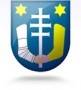 GRAD KRIŽEVCIUpravni odjel za odgoj, obrazovanje, kulturu, sport, socijalnu skrb, nacionalne manjine i turizamUlica Ivana Zakmardija Dijankovečkog 1248260  Križevci